GIUNTA REGIONE MARCHE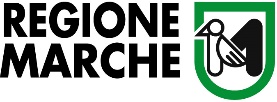 DIPARTIMENTO SVILUPPO ECONOMICODIREZIONE Attività produttive e impreseSettore Innovazione e cooperazione internazionaleAllegato n. 2MODULO LISTAD. Lgs. 50/2016 art. 36, comma 2 lettera a), affidamento diretto tramite MEPA del servizio di prenotazione biglietti aerei, sistemazioni alberghiere, servizi di transfer ed interpretariato per la delegazione istituzionale Expo Dubai 2020, settimana delle Marche, 19-26 febbraio 2022- base d’asta € 9.000,00 (IVA esclusa) – cap. 2140110239, Bil. 2022-2024, annualità 2022 (smart CIG ZB334E67E0).Il/La sottoscritto/a ____________________________________________________________________________nato/a a____________________________________________________________________________________il______________________ residente a ________________________ Via________________________________ __________________ n. _____nella sua qualità di (rappresentante legale, procuratore etc.)__________________ ____________________________________________________________________________________________della impresa ______________________________________ __________________________________________con sede legale in ____________________________ codice fiscale: ____________________ partita IVA: ______________________________________________  in relazione alla procedura negoziata di cui in oggetto,D I C H I A R Adi aver preso esatta conoscenza di tutte le condizioni espresse nel capitolato tecnico che accetta incondizionatamente, nonché di tutte le circostanze generali che possono aver influito sulla determinazione del prezzo e produce la seguente offerta comprensiva di tutti gli oneri di esecuzione previsti dagli atti a base della presente procedura:Le suddette tariffe saranno a carico delle imprese accreditate che si uniranno alla delegazione della Regione Marche e che provvederanno a proprie spese al pagamento dei titoli di viaggio e dei servizi prenotati a proprio conto.TOTALE GENERALE DELLA FORNITURA, in Euro, (IVA esclusa):a) in Euro ed in cifre: __________________________________________________________________________________b) in Euro ed in lettere: ________________________________________________________________________________Gli importi sopra indicati devono essere coerenti con l’importo inserito nel sistema di e-procurement che si considera, in ogni caso, come prevalente ai fini della determinazione.DICHIARA INOLTREAi sensi degli articoli 86, comma 3-bis e 87, comma 4, D.Lgs 183/06, che il valore offerto è comprensivo dei costi di sicurezza aziendali, non derivanti da interferenza, specificatamente connessi con la propria attività ed organizzazione che, per l’intero periodo di durata della fornitura, ammontano a (IVA esclusa):in numeri: ___________________________ in lettere: ___________________________________________________________________________________(Luogo e Data di compilazione)				_________________________________________(Firmato digitalmente)SERVIZIO RIVOLTO ALLA DELEGAZIONE ISTITUZIONALEN.STIMATO PARTECIPANTITARIFFA AGENZIA UNITARIATARIFFA AGENZIATOTALEBIGLIETTI AEREI Voli per Dubai (preferibilmente diretto)Classe economy incluso 1 bagaglio a mano + 1 bagaglio in stiva con pre-assegnazione del postoBIGLIETTI Voli per Dubai (preferibilmente diretto)Business incluso 1 bagaglio a mano + 1 bagaglio in stiva con pre-assegnazione del posto15€	€Hotel 4 stelle zona centrale/vicina all’ Expo Stanza doppia uso singola con prima colazione               15€€SERVIZIO RIVOLTO ALLE IMPRESE ACCREDITATE CHE VORRANNO ADERIRE ALLA PROPOSTA DI VIAGGIOTARIFFA AGENZIA UNITARIABIGLIETTI AEREI Voli per Dubai (preferibilmente diretto)Classe economy incluso 1 bagaglio a mano + 1 bagaglio in stiva con pre-assegnazione del posto€BIGLIETTI Voli per Dubai (preferibilmente diretto)Business incluso 1 bagaglio a mano + 1 bagaglio in stiva con pre-assegnazione del posto€Hotel 4 stelle zona centrale/vicina all’ Expo Stanza doppia uso singola con prima colazione€SERVIZI LOGISTICI IN LOCO ED ALTROOFFERTA TOTALENoleggio mezzi con conducete per spostamenti da/per aeroporto/hotel/fieraIn particolare per le giornate 19-20-21/02/2022 richiesti:- n. 1 Pulmino/Van - n. 3 auto €Servizi di interpretariato: interprete italiano/arabo con conoscenze anche in lingua inglese in particolare per le giornate 18-19-20-21/02/2022 richiesti 2 interpreti per Presidente e Vice-Presidente€Noleggio sala meeting per incontri privati, 2 ore per max. n. 2 occasioni€Polizza assicurativa   viaggio e a tutela rischio Coronavirus n. 15 persone€TOTALE€IMPORTO A BASE D’ASTA: Euro 9.000,00 (RELATIVO AL SERVIZIO DI PRENOTAZIONE PER LA DELEGAZIONE ISTITUZIONALE E AI SERVIZI LOGISTICI E ALTRORIBASSO:  _______%RIBASSO:  Euro_________________________________________________________________